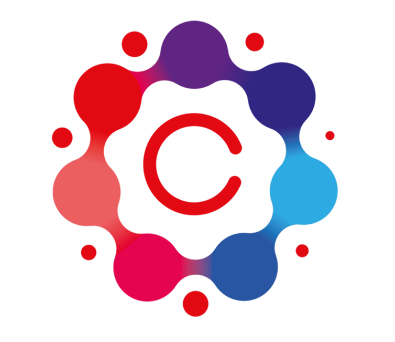 МУНИЦИПАЛЬНОЕ БЮДЖЕТНОЕ УЧРЕЖДЕНИЕЦЕНТРАЛЬНЫЙ ДВОРЕЦ КУЛЬТУРЫ«СОЗВЕЗДИЕ»(МБУ ЦДК «СОЗВЕЗДИЕ»)141800, г. Дмитров, ул. Загорская, 64Тел: 8 (495) 993-93-86, 993-94-24E-mail: dm-prazdnik@mail.ru, https://цдк-созвездие.рфОКПО 73046079, ОГРН 1045001605780ИНН 5007045480, КПП 500701001____________ №____________МБУ Центральный Дворец культуры «Созвездие»   предлагает в аренду  часть  помещения № 40  площадью 8,64 кв. м, расположенного на первом этаже  по адресу: Московская область, г. Дмитров, ул. Загорская, дом 64  сроком на 11 месяцев для организации пункта питания посетителей и сотрудников учреждения. Ежемесячный размер арендной платы составляет 8750 рублей на основании отчета об оценке рыночной стоимости годовой арендной платы №     от       года,  исполнитель - СОЮЗ ДМТПП.Сдаваемые помещения находятся в оперативном управлении МБУ ЦДК «Созвездие» , о чем внесена запись в Реестр прав на недвижимое имущество и сделок с ним № 50:04:0000000:32097-50/001/201 от 27.02.2019 г.Контактное лицо: Шакович Наталья Игоревна, телефон  8-(495)993-93-86.